О внесении изменений в постановление  Администрации сельского поселения Саитбабинский сельсовет муниципального района Гафурийский район Республики Башкортостан от 18.10.2019г.  №71  Об утверждении Административного регламента предоставления муниципальной услуги «Осуществление муниципального контроля за использованием и охраной недр при добыче общераспространенных полезных ископаемых, а также при строительстве подземных сооружений, не связанных с добычей полезных ископаемых на территории сельского поселения Саитбабинский сельсовет муниципального района Гафурийский район Республики Башкортостан»Согласно  ч.3.ст.13 Федерального закона от 26.12.2008 №29-ФЗ « О защите прав юридических лиц и индивидуальных предпринимателей при осуществлении государственного надзора и муниципального контроля» Администрация сельского поселения Саитбабинский сельсовет муниципального района Гафурийский район Республики Башкортостан ПОСТАНОВЛЯЕТ:1. Внести изменения в пункт 2.6. Срок предоставления муниципальной услуги раздела 2. Стандарт предоставления муниципальной услуги Административного регламента по  осуществлению муниципального контроля «Осуществление муниципального контроля за использованием и охраной недр при добыче общераспространенных полезных ископаемых, а также при строительстве подземных сооружений, не связанных с добычей полезных ископаемых», утвержденного  постановлением  Администрации сельского поселения Саитбабинский сельсовет муниципального района  Гафурийский  район Республики Башкортостан от 18.10. 2019 г. № 71 изложив пункт 2.6.  в следующей редакции:- в исключительных случаях, связанных с необходимостью проведения сложных и (или) длительных исследований, испытаний, специальных экспертиз и расследований, на основании мотивированных предложений должностных лиц органа муниципального контроля, проводящих выездную плановую проверку, срок проведения выездной плановой проверки может быть продлен Главой Администрации муниципального района Гафурийский  район, но не более чем на двадцать рабочих дней, в отношении малых предприятий, микропредприятий не более чем на пятнадцать часов.2. Опубликовать (обнародовать) настоящее постановление,  разместить на официальном  информационном  интернет - сайте Администрации сельского поселения Саитбабинский сельсовет муниципального района Гафурийский район Республики Башкортостан.3. Контроль за исполнением постановления оставляю за собой.Глава сельского поселения                                            В.С.Кунафин		                                                       БАШ?ОРТОСТАН РЕСПУБЛИКА№Ы;АФУРИ РАЙОНЫ МУНИЦИПАЛЬ РАЙОНЫНЫ*СЭЙЕТБАБА АУЫЛСОВЕТЫ АУЫЛ БИЛ"М"№ЕХАКИМИ"ТЕБАШ?ОРТОСТАН РЕСПУБЛИКА№Ы;АФУРИ РАЙОНЫ МУНИЦИПАЛЬ РАЙОНЫНЫ*СЭЙЕТБАБА АУЫЛСОВЕТЫ АУЫЛ БИЛ"М"№ЕХАКИМИ"ТЕ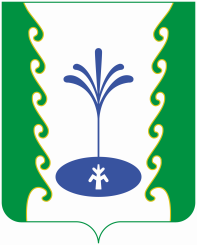 АДМИНИСТРАЦИЯСЕЛЬСКОГО ПОСЕЛЕНИЯСАИТБАБИНСКИЙ СЕЛЬСОВЕТМУНИЦИПАЛЬНОГО РАЙОНА ГАФУРИЙСКИЙ РАЙОНРЕСПУБЛИКИ БАШКОРТОСТАНАДМИНИСТРАЦИЯСЕЛЬСКОГО ПОСЕЛЕНИЯСАИТБАБИНСКИЙ СЕЛЬСОВЕТМУНИЦИПАЛЬНОГО РАЙОНА ГАФУРИЙСКИЙ РАЙОНРЕСПУБЛИКИ БАШКОРТОСТАН?АРАРПОСТАНОВЛЕНИЕ02 ноябрь, 2020 йыл№ 7802 ноября  2020 года